SKYLAND GENERAL IMPROVEMENT DISTRICTMeeting Minutes forOctober 20, 2017Zephyr Cove Public LibraryOctober 20, 2017 Senna called the meeting to order at 3:03pmQuorum was established – Trustees present, Peel, Senna, Gibb, Klein, (Petrizzio was not present but called in)PUBLIC FORUM:  No one had a comment during this time.ACTION ITEMS:Klein made a motion to approve the minutes from the October 5, 2017 meeting; Peel second the motion all approved and the motion carried.Existing fence repair and lighting not to exceed $3,000.  Senna brought this up at the October 5th meeting.  This is to repair the existing damages done to the fence and lighting along Myron Dr.  Gibb shared her opinion which is to not spend any more money than is necessary to secure the fence, it is short term.  Peel agrees with Gibb and stated that $3,000 should be more than enough to fix the damages to the fence and lighting.  We have materials in the pump house that can be utilized with possibly a handy man verses hiring a fence contractor.  We will have to bring in an electrician to fix the lighting.  No new fixtures; just fix the existing lights.  Senna volunteered to take on contacting Winter’s Electric for a quote.   Peel made a motion to repair the fence and lighting not to exceed $3,000.  After public comment, Senna made a motion to repair the fence and the lighting not to exceed $3,000.  Klein second and the motion passed unanimously.This action item is to set an expense ceiling of $1,000 that can be spent without board approval.  If passed the President will be authorized to spend this in an emergency situation.  An example of an emergency situation would be a tree falling down and blocking a street in Skyland.  Gibb believes $500 is sufficient for the ceiling. Senna made a motion that the GID board can spend up to $1,000 in an emergency situation to better the community without full board approval.  Petrizzio second the motion, Peel and Klein agreed to pass this motion and Gibb abstained.Discussion and possible action of construction workers parking along both Skyland and Tahoe Dr.  Petrizzio spoke of an email string with multiple residents about the ongoing construction worker’s vehicles parking and narrowing the streets significantly.  Only two Trustees are on this string to not break the Open Meeting Law.  There is signage at the entrance of Skyland that states, No Street Parking that interferes with snow removal.  This is a Douglas County code 271.  Skyland currently has three of these signs posted in the community.  Petrizzio proposed replacing the existing older signs and add an additional sign at the corner of Tahoe/Skyland Dr.  Gibb suggested Ann Grant get the fire department to come out and paint the curbing/gutters red as she felt it would be easier to enforce that way.  Petrizzio stated that according to the signs at the entrance of Skyland, there is no street parking allowed.  Please note, that since this meeting the No Parking is referring to times of snow only according to DC Code Enforcement, but does apply than.  Senna commended that the signs are meaningless unless they are enforced.  Our only part in this is to call the Sheriff when vehicles are parked on the street during times of snow.  This is a Douglas County law not GID.  Senna stated he does not want another winter with the vehicles parked on the street, it was very bad last year.  Petrizzio made a motion to replace the three existing signs and add a fourth one at the corner of Tahoe/Skyland Dr.  After public comment Gibb made a motion to purchase 4 signs that at the very least says:  No Parking citing the DC Code and violators will be towed. Work with the Sheriff’s Dept to see what they want on those signs and placement by Douglas County.  Senna wants consequences posted on the signs for violators.  The motion had been made, Senna asked all in favor; all Trustees responded “yes,” and the motion carried. Gibb suggested a form letter be drafted and posted on our website that any resident can print and take to a contractor or violator.  Senna felt an attorney well versed writing crafty letters might want to volunteer to write the letter.  He was referring to Gibb.  Petrizzio stated that she will draft a the letter that advises the enforcement of the code and send it to Cathy for her legalize.  DISCUSSION TOPICS: Report and status of Douglas County water issue (Gibb).  Gibb and Dennis Berry met with Carl Rushmeyer/Public Works Director down in Minden.  Gibb shared that she learned the Skyland water district includes more than just the residents of Skyland but also the School District, Snug Harbor as well as several other public buildings.  Skyland total water has 1361 service equivalents and is a customer debt to be split by all the customers.  Carl Rushmeyer seems very interested and sincere is doing whatever the Skyland residents would prefer to have done to the existing water pipes for cost saving measures including pvc instead lieu of iron clad pipes which could save millions.  They will also use smaller pipe where it is appropriate.  If Skyland can identify more homes with indoor sprinklers this could lower the cost as well. There is 3,250 feet of 4” water lines in Skyland which is not sufficient, 4” is too small in the case of a fire.  Which is about 15% of all the water lines within Skyland. Fortunately, we can replace all the 4” pipe in Skyland over time. As a GID we can and will be a conduit of information for our community.  Peel discussed an upcoming grant from NV State Lands that he applied for regarding storm water run-off.  He brought up the fact that when the application was emailed, Holly Holwager of the NV State Lands stated that any alterations to the improvements that were already installed with prior grant money would not be eligible under this grant.  That said, the application was withdrawn.  Peel apologized for not noticing Ms. Holwager’s statement earlier but was under a time constraint to get the pre-application completed immediately.  There was a discussion regarding another grant that may specifically help individual owners with their BMP’sWebsite update, Peel advised we have a new look on our website and we appreciate your comments and suggestions regarding it.  ADJOURMENT: Senna made a motion to adjourn, Peel second the motion and the motion passed unanimously.  Meeting adjourned at 4:46pm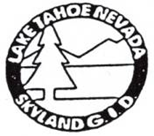 Skyland General Improvement DistrictBoard of TrusteesJohn Peel, ChairBarbara Klein, Vice ChairCathy Gibb, TreasurerSusie Petrizzio, SecretaryBob Senna TrusteeWebsite: http://skylandgid.com